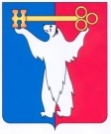 ГЛАВА ГОРОДА НОРИЛЬСКАКРАСНОЯРСКОГО КРАЯПОСТАНОВЛЕНИЕ28.04.2020	г. Норильск	           № 27Об отмене постановления Главы города Норильска от 06.04.2020 № 19В целях исключения распространения на территории муниципального образования город Норильск новой коронавирусной инфекции (2019-nCoV), в соответствии со статьей 11 Федерального закона от 21.12.1994 № 68-ФЗ «О защите населения и территорий от чрезвычайных ситуаций природного и техногенного характера», а также в целях обеспечения соблюдения Указа Президента Российской Федерации от 02.04.2020 № 239 «Об объявлении в Российской Федерации нерабочих дней», Указа Губернатора Красноярского края от в редакции от 04.04.2020 № 81-уг «О мерах по реализации Указа Президента Российской Федерации от 25.03.2020      № 206 «Об объявлении в Российской Федерации нерабочих дней», Указа Губернатора Красноярского края от 31.03.2020 № 73-уг «Об ограничении посещения общественных мест гражданами (самоизоляции)», распоряжение Главы города Норильска от 24.03.2020 №1255 «О мерах по предупреждению распространения коронавирусной инфекции на территории муниципального образования город Норильск», распоряжение Главы города Норильска от 27.03.2020 №1364 «О мерах по предупреждению распространения коронавирусной инфекции на территории муниципального образования город Норильск»,ПОСТАНОВЛЯЮ:Отменить постановление Главы города Норильска от 06.04.2020 № 19 «О назначении публичных слушаний».2. Заместителю Главы города Норильска по общим вопросам обеспечить размещение настоящего Постановления в газете «Заполярная правда», на официальном сайте муниципального образования, в срок не позднее 15.05.2020.3. Настоящее Постановление вступает в силу со дня его официального опубликования.Глава города Норильска							         Р.В. Ахметчин